ESOGÜ Ders Bilgi Formu Türkçe ve Sosyal Bilimler Eğitimi Bölümü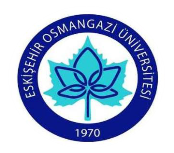 Dersin Öğretim Üyesi:  Dr. Öğr. Üyesi Abdulkerim ŞEN                         								Tarih: 04.08.2020DÖNEMSpringDERSİN KODUDERSİN ADISosyal Bilgiler Öğretiminde Materyal TasarımıYARIYILHAFTALIK DERS SAATİHAFTALIK DERS SAATİHAFTALIK DERS SAATİHAFTALIK DERS SAATİDERSİNDERSİNDERSİNDERSİNDERSİNDERSİNDERSİNYARIYILTeorikUygulamaLaboratuarLaboratuarKredisiKredisiAKTSAKTSTÜRÜTÜRÜDİLİ 82 0 - -  2 24 4 ZORUNLU ( )  SEÇMELİ (X)ZORUNLU ( )  SEÇMELİ (X)TürkçeDERSİN KATEGORİSİDERSİN KATEGORİSİDERSİN KATEGORİSİDERSİN KATEGORİSİDERSİN KATEGORİSİDERSİN KATEGORİSİDERSİN KATEGORİSİDERSİN KATEGORİSİDERSİN KATEGORİSİDERSİN KATEGORİSİDERSİN KATEGORİSİDERSİN KATEGORİSİMeslek BilgisiMeslek BilgisiMeslek BilgisiAlan BilgisiAlan BilgisiAlan BilgisiGenel KültürGenel KültürGenel KültürGenel KültürSeçmeliSeçmeliXXXGenel Kültür (  )         Alan (X)Genel Kültür (  )         Alan (X)DEĞERLENDİRME ÖLÇÜTLERİDEĞERLENDİRME ÖLÇÜTLERİDEĞERLENDİRME ÖLÇÜTLERİDEĞERLENDİRME ÖLÇÜTLERİDEĞERLENDİRME ÖLÇÜTLERİDEĞERLENDİRME ÖLÇÜTLERİDEĞERLENDİRME ÖLÇÜTLERİDEĞERLENDİRME ÖLÇÜTLERİDEĞERLENDİRME ÖLÇÜTLERİDEĞERLENDİRME ÖLÇÜTLERİDEĞERLENDİRME ÖLÇÜTLERİDEĞERLENDİRME ÖLÇÜTLERİYARIYIL İÇİYARIYIL İÇİYARIYIL İÇİYARIYIL İÇİFaaliyet türüFaaliyet türüFaaliyet türüFaaliyet türüSayıSayıSayı%YARIYIL İÇİYARIYIL İÇİYARIYIL İÇİYARIYIL İÇİI. Ara SınavI. Ara SınavI. Ara SınavI. Ara Sınav11140 YARIYIL İÇİYARIYIL İÇİYARIYIL İÇİYARIYIL İÇİII. Ara SınavII. Ara SınavII. Ara SınavII. Ara SınavYARIYIL İÇİYARIYIL İÇİYARIYIL İÇİYARIYIL İÇİKısa SınavKısa SınavKısa SınavKısa SınavYARIYIL İÇİYARIYIL İÇİYARIYIL İÇİYARIYIL İÇİÖdevÖdevÖdevÖdevYARIYIL İÇİYARIYIL İÇİYARIYIL İÇİYARIYIL İÇİProjeProjeProjeProjeYARIYIL İÇİYARIYIL İÇİYARIYIL İÇİYARIYIL İÇİRaporRaporRaporRaporYARIYIL İÇİYARIYIL İÇİYARIYIL İÇİYARIYIL İÇİDiğer(Sözlü)Diğer(Sözlü)Diğer(Sözlü)Diğer(Sözlü)YARIYIL SONU SINAVIYARIYIL SONU SINAVIYARIYIL SONU SINAVIYARIYIL SONU SINAVI1 1 1  60VARSA ÖNERİLEN ÖNKOŞUL(LAR)VARSA ÖNERİLEN ÖNKOŞUL(LAR)VARSA ÖNERİLEN ÖNKOŞUL(LAR)VARSA ÖNERİLEN ÖNKOŞUL(LAR)DERSİN KISA İÇERİĞİDERSİN KISA İÇERİĞİDERSİN KISA İÇERİĞİDERSİN KISA İÇERİĞİAlana özgü öğretim teknolojilerini kullanma; yazılım türleri ve kullanım amaçları, alanın öğretiminde kullanılacak materyallerin tasarım ve geliştirme ilkeleri; materyal ihtiyaçlarının belirlenmesi, iki ve üç boyutlu öğretim materyallerinin tasarlanması; çalışma yaprakları, saydamlar; VCD, DVD, MP3 ve MP4 dosyaları vb. öğretim materyallerinin geliştirilmesi; farklı öğretim materyallerine yönelik sınıf içi uygulamaların değerlendirilmesi.Alana özgü öğretim teknolojilerini kullanma; yazılım türleri ve kullanım amaçları, alanın öğretiminde kullanılacak materyallerin tasarım ve geliştirme ilkeleri; materyal ihtiyaçlarının belirlenmesi, iki ve üç boyutlu öğretim materyallerinin tasarlanması; çalışma yaprakları, saydamlar; VCD, DVD, MP3 ve MP4 dosyaları vb. öğretim materyallerinin geliştirilmesi; farklı öğretim materyallerine yönelik sınıf içi uygulamaların değerlendirilmesi.Alana özgü öğretim teknolojilerini kullanma; yazılım türleri ve kullanım amaçları, alanın öğretiminde kullanılacak materyallerin tasarım ve geliştirme ilkeleri; materyal ihtiyaçlarının belirlenmesi, iki ve üç boyutlu öğretim materyallerinin tasarlanması; çalışma yaprakları, saydamlar; VCD, DVD, MP3 ve MP4 dosyaları vb. öğretim materyallerinin geliştirilmesi; farklı öğretim materyallerine yönelik sınıf içi uygulamaların değerlendirilmesi.Alana özgü öğretim teknolojilerini kullanma; yazılım türleri ve kullanım amaçları, alanın öğretiminde kullanılacak materyallerin tasarım ve geliştirme ilkeleri; materyal ihtiyaçlarının belirlenmesi, iki ve üç boyutlu öğretim materyallerinin tasarlanması; çalışma yaprakları, saydamlar; VCD, DVD, MP3 ve MP4 dosyaları vb. öğretim materyallerinin geliştirilmesi; farklı öğretim materyallerine yönelik sınıf içi uygulamaların değerlendirilmesi.Alana özgü öğretim teknolojilerini kullanma; yazılım türleri ve kullanım amaçları, alanın öğretiminde kullanılacak materyallerin tasarım ve geliştirme ilkeleri; materyal ihtiyaçlarının belirlenmesi, iki ve üç boyutlu öğretim materyallerinin tasarlanması; çalışma yaprakları, saydamlar; VCD, DVD, MP3 ve MP4 dosyaları vb. öğretim materyallerinin geliştirilmesi; farklı öğretim materyallerine yönelik sınıf içi uygulamaların değerlendirilmesi.Alana özgü öğretim teknolojilerini kullanma; yazılım türleri ve kullanım amaçları, alanın öğretiminde kullanılacak materyallerin tasarım ve geliştirme ilkeleri; materyal ihtiyaçlarının belirlenmesi, iki ve üç boyutlu öğretim materyallerinin tasarlanması; çalışma yaprakları, saydamlar; VCD, DVD, MP3 ve MP4 dosyaları vb. öğretim materyallerinin geliştirilmesi; farklı öğretim materyallerine yönelik sınıf içi uygulamaların değerlendirilmesi.Alana özgü öğretim teknolojilerini kullanma; yazılım türleri ve kullanım amaçları, alanın öğretiminde kullanılacak materyallerin tasarım ve geliştirme ilkeleri; materyal ihtiyaçlarının belirlenmesi, iki ve üç boyutlu öğretim materyallerinin tasarlanması; çalışma yaprakları, saydamlar; VCD, DVD, MP3 ve MP4 dosyaları vb. öğretim materyallerinin geliştirilmesi; farklı öğretim materyallerine yönelik sınıf içi uygulamaların değerlendirilmesi.Alana özgü öğretim teknolojilerini kullanma; yazılım türleri ve kullanım amaçları, alanın öğretiminde kullanılacak materyallerin tasarım ve geliştirme ilkeleri; materyal ihtiyaçlarının belirlenmesi, iki ve üç boyutlu öğretim materyallerinin tasarlanması; çalışma yaprakları, saydamlar; VCD, DVD, MP3 ve MP4 dosyaları vb. öğretim materyallerinin geliştirilmesi; farklı öğretim materyallerine yönelik sınıf içi uygulamaların değerlendirilmesi.DERSİN AMAÇLARIDERSİN AMAÇLARIDERSİN AMAÇLARIDERSİN AMAÇLARISosyal bilgiler öğretiminde ders amacına uygun materyal geliştirme ve bu materyali etkili bir biçimde kullanmayı öğrencilere tanıtmak.Sosyal bilgiler öğretiminde ders amacına uygun materyal geliştirme ve bu materyali etkili bir biçimde kullanmayı öğrencilere tanıtmak.Sosyal bilgiler öğretiminde ders amacına uygun materyal geliştirme ve bu materyali etkili bir biçimde kullanmayı öğrencilere tanıtmak.Sosyal bilgiler öğretiminde ders amacına uygun materyal geliştirme ve bu materyali etkili bir biçimde kullanmayı öğrencilere tanıtmak.Sosyal bilgiler öğretiminde ders amacına uygun materyal geliştirme ve bu materyali etkili bir biçimde kullanmayı öğrencilere tanıtmak.Sosyal bilgiler öğretiminde ders amacına uygun materyal geliştirme ve bu materyali etkili bir biçimde kullanmayı öğrencilere tanıtmak.Sosyal bilgiler öğretiminde ders amacına uygun materyal geliştirme ve bu materyali etkili bir biçimde kullanmayı öğrencilere tanıtmak.Sosyal bilgiler öğretiminde ders amacına uygun materyal geliştirme ve bu materyali etkili bir biçimde kullanmayı öğrencilere tanıtmak.DERSİN MESLEK EĞİTİMİNİ SAĞLAMAYA YÖNELİK KATKISIDERSİN MESLEK EĞİTİMİNİ SAĞLAMAYA YÖNELİK KATKISIDERSİN MESLEK EĞİTİMİNİ SAĞLAMAYA YÖNELİK KATKISIDERSİN MESLEK EĞİTİMİNİ SAĞLAMAYA YÖNELİK KATKISIDERSİN ÖĞRENİM ÇIKTILARIDERSİN ÖĞRENİM ÇIKTILARIDERSİN ÖĞRENİM ÇIKTILARIDERSİN ÖĞRENİM ÇIKTILARIÖğretim teknolojilerini kullanabilir.Özgün materyaller tasarlayabilir.Materyal kullanımı ile etkili öğretim yapabilir.Materyal ile ders öğrenme amaçlarının ilişkisini açıklayabilir.Materyal tasarımda teknolojik olanaklardan yararlanır.Öğretim teknolojilerini kullanabilir.Özgün materyaller tasarlayabilir.Materyal kullanımı ile etkili öğretim yapabilir.Materyal ile ders öğrenme amaçlarının ilişkisini açıklayabilir.Materyal tasarımda teknolojik olanaklardan yararlanır.Öğretim teknolojilerini kullanabilir.Özgün materyaller tasarlayabilir.Materyal kullanımı ile etkili öğretim yapabilir.Materyal ile ders öğrenme amaçlarının ilişkisini açıklayabilir.Materyal tasarımda teknolojik olanaklardan yararlanır.Öğretim teknolojilerini kullanabilir.Özgün materyaller tasarlayabilir.Materyal kullanımı ile etkili öğretim yapabilir.Materyal ile ders öğrenme amaçlarının ilişkisini açıklayabilir.Materyal tasarımda teknolojik olanaklardan yararlanır.Öğretim teknolojilerini kullanabilir.Özgün materyaller tasarlayabilir.Materyal kullanımı ile etkili öğretim yapabilir.Materyal ile ders öğrenme amaçlarının ilişkisini açıklayabilir.Materyal tasarımda teknolojik olanaklardan yararlanır.Öğretim teknolojilerini kullanabilir.Özgün materyaller tasarlayabilir.Materyal kullanımı ile etkili öğretim yapabilir.Materyal ile ders öğrenme amaçlarının ilişkisini açıklayabilir.Materyal tasarımda teknolojik olanaklardan yararlanır.Öğretim teknolojilerini kullanabilir.Özgün materyaller tasarlayabilir.Materyal kullanımı ile etkili öğretim yapabilir.Materyal ile ders öğrenme amaçlarının ilişkisini açıklayabilir.Materyal tasarımda teknolojik olanaklardan yararlanır.Öğretim teknolojilerini kullanabilir.Özgün materyaller tasarlayabilir.Materyal kullanımı ile etkili öğretim yapabilir.Materyal ile ders öğrenme amaçlarının ilişkisini açıklayabilir.Materyal tasarımda teknolojik olanaklardan yararlanır.TEMEL DERS KİTABITEMEL DERS KİTABITEMEL DERS KİTABITEMEL DERS KİTABIKaynak olarak öğrencilerin ilgi ve seviyelerine uygun akademik makaleler sunulacaktır.Kaynak olarak öğrencilerin ilgi ve seviyelerine uygun akademik makaleler sunulacaktır.Kaynak olarak öğrencilerin ilgi ve seviyelerine uygun akademik makaleler sunulacaktır.Kaynak olarak öğrencilerin ilgi ve seviyelerine uygun akademik makaleler sunulacaktır.Kaynak olarak öğrencilerin ilgi ve seviyelerine uygun akademik makaleler sunulacaktır.Kaynak olarak öğrencilerin ilgi ve seviyelerine uygun akademik makaleler sunulacaktır.Kaynak olarak öğrencilerin ilgi ve seviyelerine uygun akademik makaleler sunulacaktır.Kaynak olarak öğrencilerin ilgi ve seviyelerine uygun akademik makaleler sunulacaktır.YARDIMCI KAYNAKLARYARDIMCI KAYNAKLARYARDIMCI KAYNAKLARYARDIMCI KAYNAKLARDERSTE GEREKLİ ARAÇ VE GEREÇLERDERSTE GEREKLİ ARAÇ VE GEREÇLERDERSTE GEREKLİ ARAÇ VE GEREÇLERDERSTE GEREKLİ ARAÇ VE GEREÇLERDERSİN HAFTALIK PLANIDERSİN HAFTALIK PLANIHAFTAİŞLENEN KONULAR1. haftaGiriş, tanışma ve temel kavramlar2. haftaAlana özgü öğretim teknolojilerini kullanma; 3. haftaYazılım türleri ve kullanım amaçları; 4. haftaAlanın öğretiminde kullanılacak materyallerin tasarım ve geliştirme ilkeleri; 5. haftaMateryal ihtiyaçlarının belirlenmesi; 6. haftaİki ve üç boyutlu öğretim materyallerinin tasarlanması; 7. haftaÇalışma yaprakları; saydamlar,8.HaftaAra sınav9. haftaVCD, DVD, MP3 ve MP4 dosyaları vb. öğretim materyallerinin geliştirilmesi; 10. haftaFarklı öğretim materyallerine yönelik sınıf içi uygulamaların değerlendirilmesi.11. haftaMateryal sunumu; 12. haftaMateryal sunumu;13. haftaMateryal sunumu; 14. haftaMateryal sunumu;15. haftaMateryal sunumu;16. HaftaFİNAL SINAVI NoPROGRAM ALAN YETERLİLİKLERİ (ÇIKTILARI)321Sosyal Bilgilerin, yaşamı nasıl kolaylaştırdığını açıklayabilme.Xİnsan sevgisi ve evrenselliğin önemini açıklayabilme.XVatan sevgisi edinmede Sosyal Bilgilerin önemini kavrayabilme.XÜlkelerin yönetim biçimlerine uygun birey yetiştirmede Sosyal Bilgilerin önemini fark edebilme.XSosyal Bilgiler eğitimi sayesinde sosyal-siyasal, ekonomik ve kültürel gelişmeleri açıklayabilme.XTarih, Coğrafya, Sosyoloji, Psikoloji, Felsefe, Antropoloji, Arkeoloji, Siyaset ve Ekonomi gibi disiplinlere ilişkin alan bilgisine sahip olabilme.XSosyal bilimlere ilişkin bilgileri bütüncül biçimde kullanabilme.XSosyal Bilgiler eğitimine ilişkin sorunları belirleyerek bilimsel araştırma yapabilme.XÖğrenme öğretme sürecini planlayabilme.XSosyal Bilgiler öğretimi strateji, yöntem ve tekniklerini kullanabilme.XSosyal Bilgiler eğitimine yönelik araç gereçleri tanıma ve kullanabilme.XSosyal Bilgiler eğitiminde yeni teknolojilerden yararlanabilme.XSosyal Bilgiler eğitimine ilişkin toplumsal, bilimsel ve etik değerlere sahip olabilme.XGenel kültür bilgisine sahip olabilme.XMesleki yeterliklerini fark etme, zayıf yönlerini geliştirme çabasında olabilme.XÖzel eğitime gereksinim duyan öğrencileri dikkate alan uygulamalar yapabilme.XAtatürk ilke ve inkılaplarının toplumun siyasal, sosyal, kültürel, ekonomik alanda gelişimine etkilerini ve önemini açıklayabilme.XÖğrencilerin gelişim ve öğrenme özellikleri konusunda bilgi sahibi olma ve ailelerle iş birliği yapabilme.XEtkili iletişim becerilerine sahip olabilme.XMilli bayram ve törenlerin anlam ve öneminin farkına varma, törenlerin yönetim ve organizasyonunu yapabilmeX